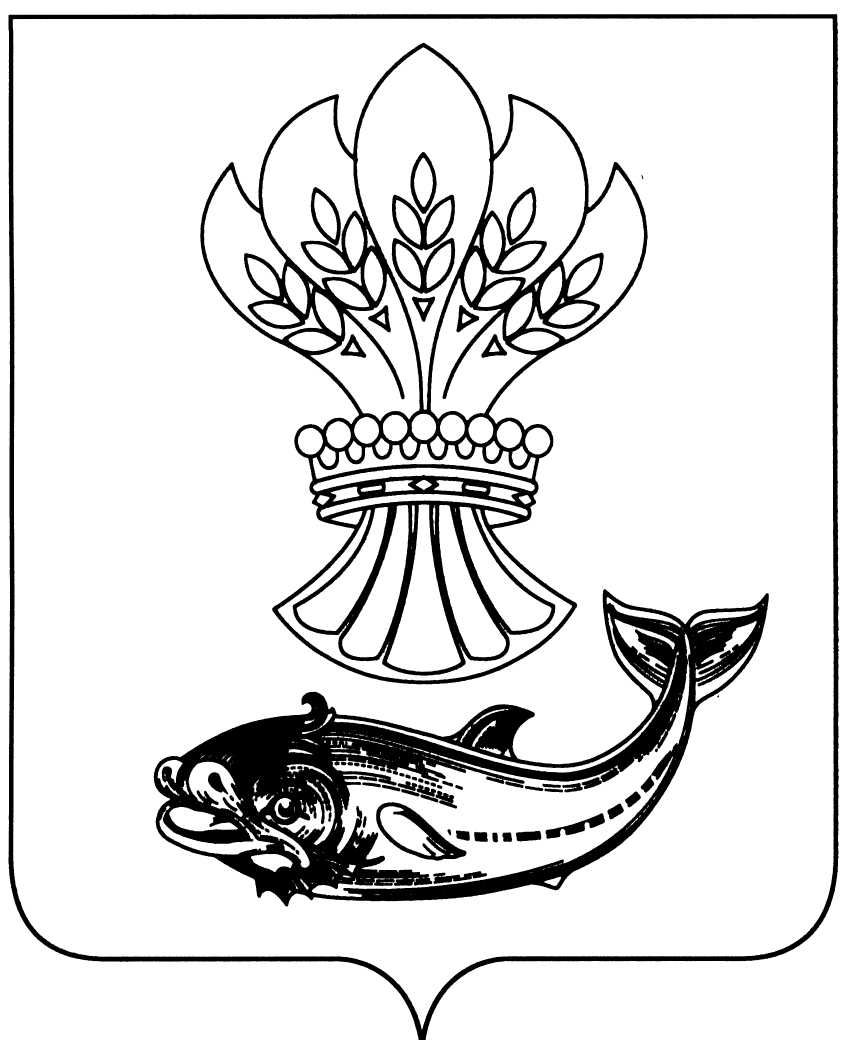 АДМИНИСТРАЦИЯПАНИНСКОГО МУНИЦИПАЛЬНОГО РАЙОНАВОРОНЕЖСКОЙ ОБЛАСТИП О С Т А Н О В Л Е Н И Еот 21.12.2021 № 463р.п. ПаниноО признании утратившими силупостановлений администрацииПанинского муниципальногорайона Воронежской областиВ целях приведения нормативных правовых актов администрации Панинского муниципального района Воронежской области в соответствие  требованиям действующего законодательства  администрация Панинского муниципального района Воронежской области                п о с т а н о в л я е т:1. Признать утратившими силу:- постановление администрации Панинского муниципального района Воронежской области от 01.02.2019 № 28 «Об утверждении административного регламента осуществления муниципального земельного контроля на территории Панинского муниципального района Воронежской области»;- постановление администрации Панинского муниципального района Воронежской области от 26.04.2019 № 150 «Об утверждении Положения       о порядке осуществления муниципального земельного контроля                     на территории Панинского муниципального района Воронежской области»; - постановление администрации Панинского муниципального района Воронежской области от 07.08.2019 № 275 «Об утверждении административного регламента осуществления администрацией Панинского муниципального района Воронежской области муниципального контроля       в области торговой деятельности на территории Панинского муниципального района Воронежской области»;- постановление администрации Панинского муниципального района Воронежской области от 07.08.2019 № 289 «Об утверждении Положения        о «Порядке организации и осуществления муниципального контроля              в области торговой деятельности на территории Панинского муниципального района Воронежской области»;- постановление администрации Панинского муниципального района Воронежской области от 12.08.2019 № 296 «Об утверждении Программы профилактики нарушений обязательных требований в сфере муниципального земельного контроля на территории Панинского муниципального района Воронежской области на 2019 год и плановый период 2020 – 2021 годов».2. Настоящее постановление вступает в силу со дня его официального опубликования.3. Опубликовать настоящее постановление в официальном периодическом печатном издании Панинского муниципального района Воронежской области «Панинский муниципальный вестник».4. Контроль за исполнением настоящего постановления возложить на исполняющую обязанности заместителя главы администрации Панинского муниципального района Воронежской области – начальника отдела по управлению муниципальным имуществом и экономическому развитию Сафонову О.В.Глава Панинского муниципального района                   Н.В. Щеглов